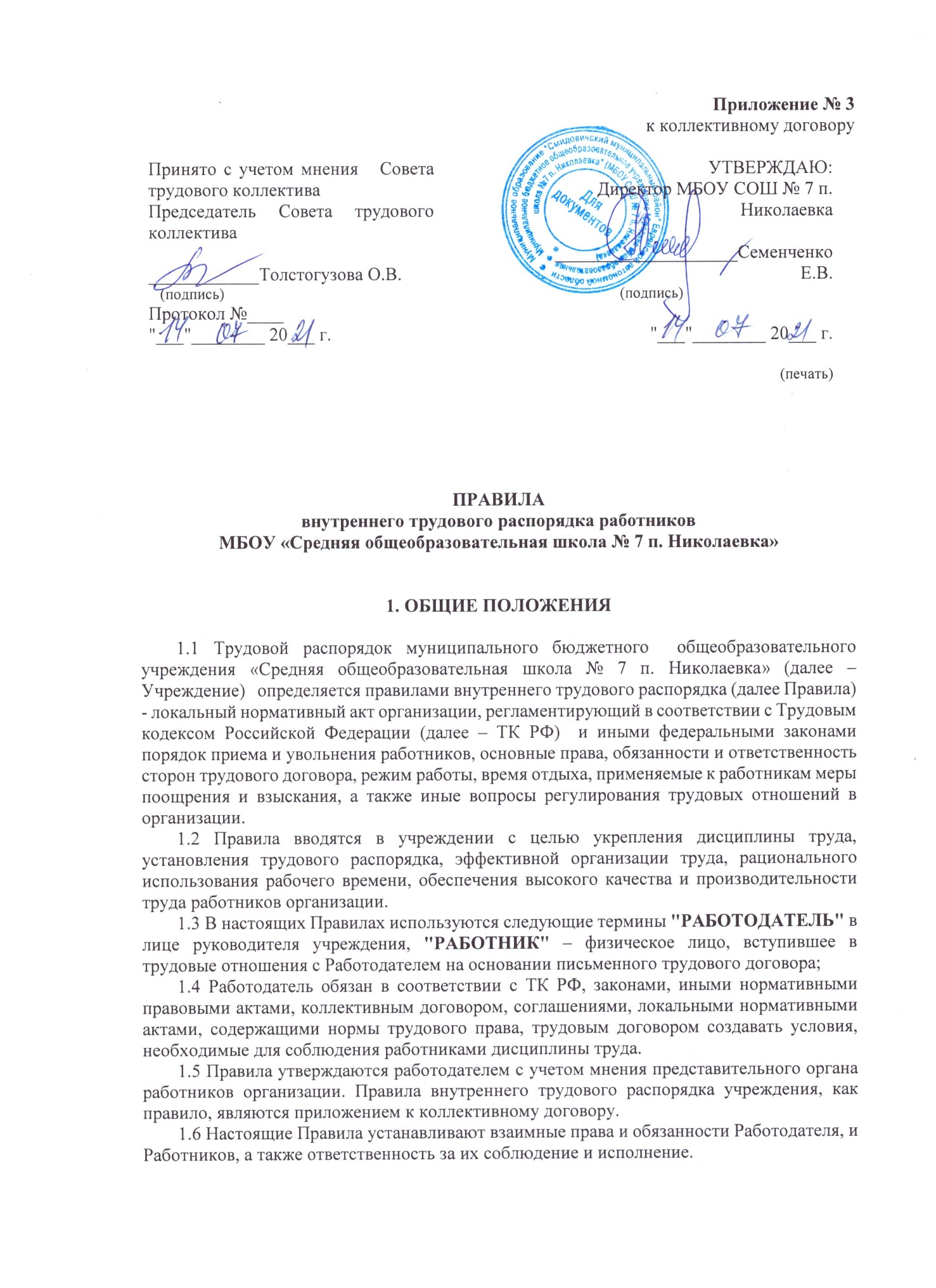 2. ПОРЯДОК ПРИЕМА И ПЕРЕВОДА РАБОТНИКОВ	2.1 Прием на работу осуществляется по следующим правилам:	2.1.1 Лицо, поступающее на работу, предъявляет работодателю в соответствии со ст.65 Трудового кодекса РФ следующие документы:-паспорт или иной документ, удостоверяющий личность;	-трудовую книжку и (или) сведения о трудовой деятельности ( в том числе в электронном виде), за исключением случаев, когда трудовой договор заключается впервые или Работник поступает на работу на условиях совместительства;-страховое свидетельство государственного пенсионного страхования;-документы воинского учёта - для военнообязанных и лиц, подлежащих призыву на военную службу;-документ об образовании, о квалификации или наличии специальных знаний - при поступлении на работу, требующую специальных знаний или специальных подготовки.Лица, поступающие на работу в образовательное учреждение, обязаны также предоставить личную медицинскую книжку, содержащую сведения об отсутствии противопоказаний по состоянию здоровья для работы в образовательном учреждении (ч.1 ст.213 ТК РФ).Федеральным законом от 23.12.2010г.№387-ФЗ в Трудовой кодекс РФ внесено изменение (ст.331),в соответствии с которым к педагогической деятельности не допускаются лица:-лишённые права заниматься педагогической деятельностью в соответствии с вступившим в законную силу приговором суда;-имеющие или имевшие судимость, подвергающиеся или подвергавшиеся уголовному преследованию (за исключением лиц, уголовное преследование в отношении которых прекращено по реабилитирующим основаниям)за преступления против жизни и здоровья, свободы, чести и достоинства личности (за исключением незаконного помещения в психиатрический  стационар, клеветы и оскорбления),половой неприкосновенности и половой свободы личности, против семьи и несовершеннолетних, здоровья населения и общественной нравственности, а также против общественной безопасности;-имеющие неснятую или непогашенную судимость за умышленные тяжкие и особо тяжкие преступления;При приёме на работу работодатель обязан затребовать справки о наличии (отсутствии)судимости и (или)факта уголовного преследования по реабилитирующим основаниям, выдаваемую в порядке и по форме, которые устанавливаются федеральным органом исполнительной власти, осуществляющим функции по выработке и реализации государственной политики и нормативно-правовому регулированию в сфере внутренних дел.	2.1.2 Прием на работу без предъявления указанных документов не допускается. Исключение составляют случаи, когда работник  впервые поступает на работу. В этом случае трудовая книжка и страховое свидетельство государственного пенсионного страхования оформляются отделом кадров.	2.1.3  Работодатель вправе для проверки соответствия Работника поручаемой работе установить испытание на срок до 3 месяцев (для всех Работников) или до 6 месяцев (для заместителей руководителя организации, главных бухгалтеров и их заместителей, руководителей филиалов, представительств и иных обособленных структурных подразделений организации). В срок испытания не засчитываются период временной нетрудоспособности работника и другие периоды, когда он фактически отсутствовал на работе.	Порядок проведения испытания и установления его результатов определяется ст.ст. 70, 71 ТК РФ.	2.1.4 Прием на работу оформляется приказом (распоряжением) Работодателя, изданным на основании заключенного трудового договора. Содержание приказа (распоряжения) работодателя должно соответствовать условиям заключенного трудового договора.Приказ (распоряжение) работодателя о приеме на работу объявляется работнику под расписку в трехдневный срок со дня подписания трудового договора. По требованию Работника Работодатель обязан выдать ему надлежаще заверенную копию указанного приказа (распоряжения).	В приказе (распоряжении) должно быть указано наименование должности (профессии)  в соответствии с Единым тарифно-квалификационным справочником работ и профессий рабочих и служащих и условия оплаты труда. 	2.1.5 С принимаемым на работу заключается трудовой договор, составляемый в письменной форме, один экземпляр которого передается Работнику, другой – хранится у Работодателя.  	2.1.6 Трудовые договоры могут заключаться:	- на неопределенный срок;	- на определенный срок не более пяти лет (срочный трудовой договор)	Срочный трудовой договор заключается в случаях, когда трудовые отношения не могут быть установлены на неопределенный срок с учетом характера предстоящей работы или условий ее выполнения.Если в трудовом договоре не оговорен срок его действия, то договор считается заключенным на неопределенный срок.	В случае, если ни одна из сторон не потребовала расторжения срочного трудового договора в связи с истечением его срока, а работник продолжает работу после истечения срока трудового договора, трудовой договор считается заключенным на неопределенный срок.	Трудовой договор, заключенный на определенный срок при отсутствии достаточных к тому оснований, установленных органом, осуществляющим государственный надзор и контроль за соблюдением трудового законодательства и иных нормативных правовых актов, содержащих нормы трудового права, или судом, считается заключенным на неопределенный срок.	Запрещается заключение срочных трудовых договоров в целях уклонения от предоставления прав и гарантий, предусмотренных работникам, с которыми заключается трудовой договор на неопределенный срок.2.1.7.  В случаях, установленных Трудовым  кодексом РФ, при заключении трудового договора лицо, поступающее на работу, предъявляет работодателю сведения о трудовой деятельности вместе с трудовой книжкой или взамен ее. Сведения о трудовой деятельности могут использоваться также для исчисления трудового стажа работника, внесения записей в его трудовую книжку (в случаях, если в соответствии с Трудовым  кодексом РФ, иным федеральным законом на работника ведется трудовая книжка) и осуществления других целей в соответствии с законами и иными нормативными правовыми актами Российской Федерации. 2.1.8. Работодатель формирует в электронном виде основную информацию о трудовой деятельности и трудовом стаже каждого работника (далее - сведения о трудовой деятельности) и представляет ее в порядке, установленном законодательством Российской Федерации об индивидуальном (персонифицированном) учете в системе обязательного пенсионного страхования, для хранения в информационных ресурсах Пенсионного фонда Российской Федерации.В сведения о трудовой деятельности включаются информация о работнике, месте его работы, его трудовой функции, переводах работника на другую постоянную работу, об увольнении работника с указанием основания и причины прекращения трудового договора, другая предусмотренная настоящим Кодексом, иным федеральным законом информация.        2.1.9. Работодатель обязан предоставить работнику (за исключением случаев, если в соответствии с Трудовым  кодексом РФ, иным федеральным законом на работника ведется трудовая книжка) сведения о трудовой деятельности за период работы у данного работодателя способом, указанным в заявлении работника (на бумажном носителе, заверенные надлежащим образом, или в форме электронного документа, подписанного усиленной квалифицированной электронной подписью (при ее наличии у работодателя), поданном в письменной форме или направленном в порядке, установленном работодателем, по адресу электронной почты работодателя:в период работы не позднее трех рабочих дней со дня подачи этого заявления;при увольнении в день прекращения трудового договора.2.1.10. В случае выявления работником неверной или неполной информации в сведениях о трудовой деятельности, представленных работодателем для хранения в информационных ресурсах Пенсионного фонда Российской Федерации, работодатель по письменному заявлению работника обязан исправить или дополнить сведения о трудовой деятельности и представить их в порядке, установленном законодательством Российской Федерации об индивидуальном (персонифицированном) учете в системе обязательного пенсионного страхования, для хранения в информационных ресурсах Пенсионного фонда Российской Федерации.	2.1.11. Перед допуском Работника к исполнению обязанностей (выполнению работ), предусмотренных заключенным трудовым договором, Работодатель:	- знакомит Работника с порученной работой, рабочим местом, условиями труда, режимом труда, системой и формой оплаты труда, а также локальными нормативными  актами, имеющими отношение к трудовой функции работника;	- разъясняет Работнику его права и предупреждает об ответственности, к которой Работник может быть привлечен при неисполнении своих обязанностей, несоблюдении настоящих Правил и иных локальных нормативных актов;	- проводит инструктаж по правилам техники безопасности на рабочем месте, обучение безопасным методам и приемам выполнения работ по охране труда и оказанию первой помощи при несчастных случаях;	- вносит запись о приеме на работу в трудовую книжку, а для впервые поступающего на работу заводит трудовую книжку и готовит документы, необходимые для оформления страхового свидетельства государственного пенсионного страхования;	2.2. Перевод и перемещение Работника производится по следующим правилам:	2.2.1 Под переводом в настоящих Правилах понимается изменение трудовой функции или связанное с изменением организационных или технологических условий труда изменение существенных условий трудового договора.	2.2.2  Перевод на другую постоянную работу производится со ст. 72.1 ТК РФ.- по инициативе Работника с письменного согласия; - по рекомендации учреждения здравоохранения.	2.2.3 Перевод по инициативе Работодателя по причинам, связанным с изменением организационных или технологических условий труда (перевод, представляющий собой изменение существенных условий трудового договора без изменения трудовой функции Работника), производится  в соответствии со ст. 74 ТК РФ.	2.2.4 Перевод по медицинскому заключению, устанавливающему, что Работник нуждается в предоставлении другой работы, производится по следующим правилам:	- Работодатель предлагает Работнику другую имеющуюся  работу, не противопоказанную ему по состоянию здоровья;	- при согласии Работника перевод оформляется приказом (распоряжением) Работодателя; - перевода или отсутствующей работы трудовой договор с Работником прекращается в соответствии с п.8 ст.77 Трудового кодекса РФ.	2.2.5 Перемещение Работника на другое рабочее место, в другое структурное подразделение в той же местности, поручение работы на другом механизме или агрегате, если это не влечет за собой изменение трудовой функции и изменения существенных условий трудового договора, не является переводом и не требует согласия Работника.	2.2.6 В случае производственной необходимости Работодатель имеет право переводить Работника на срок до одного месяца на не обусловленную трудовым договором работу в той же организации с оплатой труда по выполняемой работе, но не ниже среднего заработка по прежней работе. Такой перевод допускается для предотвращения катастрофы, производственной аварии или устранения последствий катастрофы, аварии или стихийного бедствия; для предотвращения несчастных случаев, простоя (временной приостановки работы по причинам экономического, технологического, технического или организационного характера), уничтожения или порчи имущества, а также для замещения отсутствующего Работника. При этом Работник не может быть переведен на работу, противопоказанную ему по состоянию здоровья.	Продолжительность перевода на другую работу для замещения отсутствующего работника не может превышать одного месяца в течение календарного года (с 1 января по 31 декабря). С письменного согласия Работник может быть переведен на работу, требующую более низкой квалификации.3. ПРЕКРАЩЕНИЕ ТРУДОВОГО ДОГОВОРА	3.1 Прекращение трудового договора осуществляется только по основаниям, предусмотренным ТК РФ и иными федеральными законами.	3.2 Работник имеет право расторгнуть трудовой договор по основаниям, предусмотренным ТК РФ, предупредив Работодателя в установленном порядке и в следующие сроки:	- за 3 дня, если Работник в период испытания придет к выводу, что предложенная ему работа является для него неподходящей;	- за 2 недели, если Работник принимает решение об увольнении по собственному желанию. В том случае увольнение производится по истечении 2-недельного срока или в более ранние сроки по соглашению сторон.	3.2. В случаях, когда заявление Работника об увольнении по его инициативе (по собственному желанию) обусловлено невозможностью продолжения им работы (зачисление в образовательное учреждение, выход на пенсию и другие случаи), а также в случаях установленного нарушения Работодателем законов и иных нормативных правовых актов, содержащих нормы трудового права или трудового договора, трудовой договор расторгается в срок, указанный в заявлении Работника.	3.3. До истечения срока предупреждения об увольнении Работник имеет право в любое время отозвать свое заявление. Увольнение в этом случае не производится, если  на его место не приглашен в письменной форме другой Работник, которому не может быть отказано в заключении трудового договора.	3.4. По истечении указанных сроков Работник вправе прекратить работу.	3.5. Расторжение трудового договора по инициативе Работодателя производится по основаниям и в строгом соответствии с правилами, установленными ТК РФ, иными федеральными законами.	3.6. При увольнении Работник:	- возвращает переданные ему Работодателем документы и иные товарно-материальные ценности, а также документы, образовавшиеся при исполнении Работником трудовых функций;	- получает от Работодателя перечень документов (их заверенных копий или выписок), необходимых ему для дальнейшего трудоустройства.	3.7.  При увольнении Работодатель:	- вносит соответствующие записи в трудовую книжку Работника и передает затребованные Работником документы, связанные с работой; 	- производит окончательный расчет;	- предоставляет Работнику компенсации, предусмотренные ТК РФ и иными федеральными законами. 3.8. В день прекращения трудового договора работодатель обязан выдать работнику трудовую книжку или предоставить сведения о трудовой деятельности (статья 66.1 настоящего Кодекса) у данного работодателя и произвести с ним расчет в соответствии со статьей 140 настоящего Кодекса.         В случае, если в день прекращения трудового договора выдать работнику трудовую книжку или предоставить сведения о трудовой деятельности у данного работодателя невозможно в связи с отсутствием работника либо его отказом от их получения, работодатель обязан направить работнику уведомление о необходимости явиться за трудовой книжкой либо дать согласие на отправление ее по почте или направить работнику по почте заказным письмом с уведомлением сведения о трудовой деятельности за период работы у данного работодателя на бумажном носителе, заверенные надлежащим образом. Со дня направления указанных уведомления или письма работодатель освобождается от ответственности за задержку выдачи трудовой книжки или предоставления сведений о трудовой деятельности у данного работодателя  По письменному обращению работника, не получившего трудовой книжки после увольнения, работодатель обязан выдать ее не позднее трех рабочих дней со дня обращения работника, а в случае, если в соответствии с настоящим Кодексом, иным федеральным законом на работника не ведется трудовая книжка, по обращению работника (в письменной форме или направленному в порядке, установленном работодателем, по адресу электронной почты работодателя), не получившего сведений о трудовой деятельности у данного работодателя после увольнения, работодатель обязан выдать их не позднее трех рабочих дней со дня обращения работника способом, указанным в его обращении (на бумажном носителе, заверенные надлежащим образом, или в форме электронного документа, подписанного усиленной квалифицированной электронной подписью (при ее наличии у работодателя).Запись в трудовую книжку и внесение информации в сведения о трудовой деятельности (статья 66.1 настоящего Кодекса) об основании и о причине прекращения трудового договора должны производиться в точном соответствии с формулировками настоящего Кодекса или иного федерального закона и со ссылкой на соответствующие статью, часть статьи, пункт статьи настоящего Кодекса или иного федерального закона.4. ОСНОВНЫЕ ПРАВА И ОБЯЗАННОСТИ РАБОТНИКОВ	 4.1. Работник имеет право на:	- заключение, изменение и расторжение трудового договора в порядке и на условиях, которые установлены настоящим Кодексом, иными федеральными законами;	- предоставление ему работы, обусловленной трудовым договором;	- рабочее место, соответствующее государственным нормативным требованиям охраны труда и условиям, предусмотренным коллективным договором;	- своевременную и в полном объеме выплату заработной платы в соответствии со своей квалификацией, сложностью труда, количеством и качеством выполненной работы;	- отдых, обеспечиваемый установлением нормальной продолжительности рабочего времени, сокращенного рабочего времени для отдельных профессий и категорий работников, предоставлением еженедельных выходных дней, нерабочих праздничных дней, оплачиваемых ежегодных отпусков;	- полную достоверную информацию об условиях труда и требованиях охраны труда на рабочем месте;	- профессиональную подготовку, переподготовку и повышение своей квалификации в порядке, установленном настоящим Кодексом, иными федеральными законами;	- объединение, включая право на создание профессиональных союзов и вступление в них для защиты своих трудовых прав, свобод и законных интересов;	- участие в управлении организацией в предусмотренных настоящим Кодексом, иными федеральными законами и коллективным договором формах;	- ведение коллективных переговоров и заключение коллективных договоров и соглашений через своих представителей, а также на информацию о выполнении коллективного договора, соглашений;	- защиту своих трудовых прав, свобод и законных интересов всеми не запрещенными законом способами;	- разрешение индивидуальных и коллективных трудовых споров, включая право на забастовку, в порядке, установленном настоящим Кодексом, иными федеральными законами;	- возмещение вреда, причиненного ему в связи с исполнением трудовых обязанностей, и компенсацию морального вреда в порядке, установленном настоящим Кодексом, иными федеральными законами;	- обязательное социальное страхование в случаях, предусмотренных федеральными законами;       - право на длительный отпуск сроком до одного года не реже чем через каждые десять лет непрерывной педагогической работы в порядке, установленном федеральным органом исполнительной власти, осуществляющим функции по выработке государственной политики и нормативно-правовому регулированию в сфера образования;      - право на досрочное назначение страховой пенсии по старости в порядке, установленном законодательством РФ;      - иные трудовые права, меры социальной поддержки, установленные федеральными законами и законодательными актами субъектов РФ.      - по письменному заявлению работника работодатель обязан не позднее трех рабочих дней со дня подачи этого заявления выдать работнику трудовую книжку (за исключением случаев, если в соответствии с настоящим Кодексом, иным федеральным законом трудовая книжка на работника не ведется) в целях его обязательного социального страхования (обеспечения), копии документов, связанных с работой (копии приказа о приеме на работу, приказов о переводах на другую работу, приказа об увольнении с работы; выписки из трудовой книжки (за исключением случаев, если в соответствии с Трудовым  кодексом РФ, иным федеральным законом трудовая книжка на работника не ведется); справки о заработной плате, о начисленных и фактически уплаченных страховых взносах на обязательное пенсионное страхование, о периоде работы у данного работодателя и другое). Копии документов, связанных с работой, должны быть заверены надлежащим образом и предоставляться работнику безвозмездно.    - сведения о трудовой деятельности (статья 66.1 Трудового  кодекса РФ) у данного работодателя предоставляются работнику в порядке, установленном статьями 66.1 и 84.1 Трудовым  кодексом РФ.4.2.. Работник обязан:- систематически повышать свой профессиональный уровень;        - проходить аттестацию на соответствие занимаемой должности в порядке, установленном законодательством об образовании;        - проходить в соответствии с трудовым законодательством предварительные при поступлении на работу медицинские осмотры, а также внеочередные медицинские осмотры по направлению работодателя;        - проходить в установленном законодательством РФ порядке обучение и проверку знаний и навыков в области охраны труда;	- добросовестно исполнять свои трудовые обязанности, возложенные на него трудовым договором;	- соблюдать правила внутреннего трудового распорядка;	- соблюдать трудовую дисциплину;	- выполнять установленные нормы труда;	- соблюдать требования по охране труда и обеспечению безопасности труда;	- бережно относиться к имуществу работодателя (в том числе к имуществу третьих лиц, находящемуся у работодателя, если работодатель несет ответственность за сохранность этого имущества) и других работников;	- незамедлительно сообщить работодателю либо непосредственному руководителю о возникновении ситуации, представляющей угрозу жизни и здоровью людей, сохранности имущества работодателя (в том числе имущества третьих лиц, находящегося у работодателя, если работодатель несет ответственность за сохранность этого имущества).4.3. Педагогические работники МБОУ СОШ № 7 п. Николаевка пользуются следующими академическими правами и свободами:. -свобода преподавания, свободное выражение своего мнения, свобода от вмешательства в профессиональную деятельность;. -свобода выбора и использования педагогически обоснованных форм, средств, методов обучения и воспитания;- право на творческую инициативу, разработку и применение авторских программ и методов обучения и воспитания в пределах реализуемой образовательной программы, отдельного учебного предмета, курса, дисциплины (модуля);- право на выбор учебников, учебных пособий, материалов и иных средств обучения и воспитания в соответствии с образовательной программой и в порядке, установленном законодательством об образовании;-. право на участие в разработке образовательных программ, в том числе учебных планов, 
календарных учебных графиков, рабочих учебных предметов, курсов, дисциплин (модулей), 
методических материалов и иных компонентов образовательных программ;- право на осуществление научной, научно-технической, творческой, исследовательской деятельности, участие в экспериментальной и международной деятельности, разработках и во внедрении инноваций;- право на бесплатное пользование библиотеками и информационными ресурсами, а также доступ в порядке, установленном локальными нормативными актами МБОУ СОШ № 7 п. Николаевка, к информационно- телекоммуникационным сетям и базам данных, учебным и методическим материалам, музейным фондам, материально-техническим средствам обеспечения образовательной деятельности, необходимым для качественного осуществления педагогической, научной или исследовательской деятельности в МБОУ СОШ № 7 п. Николаевка;- право на бесплатное пользование образовательными, методическими и научными МБОУ СОШ № 7 п. Николаевка в порядке, установленном законодательством Российской Федерации или локальными нормативными актами;- право на участие в управлении МБОУ СОШ № 7 п. Николаевка, в том числе в коллегиальных органах управления, в порядке, установленном уставом МБОУ СОШ № 7 п. Николаевка;-право на участие в обсуждении вопросов, относящихся к деятельности МБОУ СОШ № 7 п. Николаевка, в том числе через органы управления и общественные организации;-право на объединение в общественные профессиональные организации в формах и в порядке, которые установлены законодательством Российской Федерации;- право на обращение в комиссию по урегулированию споров между участниками образовательных отношений;-право на защиту профессиональной чести и достоинства, на справедливое и объективное расследование нарушения норм профессиональной этики педагогических работников.4.5.Педагогические работники МБОУ СОШ № 7 п. Николаевка имеют следующие трудовые права и социальные гарантии:4.5.1. право на сокращенную продолжительность рабочего времени;4.5.2. право на дополнительное профессиональное образование по профилю педагогической деятельности не реже чем один раз в три года;4.5.3. право на ежегодный основной удлиненный оплачиваемый отпуск, продолжительность которого определяется Правительством Российской Федерации;4.5.4. право на длительный отпуск сроком до одного года не реже чем через каждые десять лет непрерывной педагогической работы в порядке, установленном федеральными нормативными правовыми актами;4.5.5. право на досрочное назначение страховой пенсии по старости в порядке, установленном законодательством Российской Федерации;4.5.6. иные трудовые права, меры социальной поддержки, установленные федеральными законами и иными нормативными правовыми актами.4.6. Педагогические работники МБОУ СОШ № 7 п. Николаевка обязаны:4.6.1. осуществлять свою деятельность на высоком профессиональном уровне, обеспечивать в полном объеме реализацию преподаваемого учебного предмета, курса, дисциплины (модуля) в соответствии с утвержденной рабочей программой;4.6.2. соблюдать правовые, нравственные и этические нормы, следовать требованиям профессиональной этики;4.6.3. уважать честь и достоинство обучающихся и других участников образовательных отношений;4.6.4. развивать у обучающихся познавательную активность, самостоятельность, инициативу, творческие способности, формировать гражданскую позицию, способность к труду и жизни в условиях современного мира, формировать у обучающихся культуру здорового и безопасного образа жизни;4.6.5. применять педагогически обоснованные и обеспечивающие высокое качество образования формы, методы обучения и воспитания;4.6.6. учитывать особенности психофизического развития обучающихся и состояние их здоровья, соблюдать специальные условия, необходимые для получения образования лицами с ограниченными возможностями здоровья, взаимодействовать при необходимости с медицинскими организациями;4.6.7. систематически повышать свой профессиональный уровень, по направлению МБОУ СОШ № 7 п. Николаевка получать дополнительное профессиональное образование;4.6.8. проходить аттестацию на соответствие занимаемой должности в порядке, установленном законодательством об образовании;4.6.9. проходить в соответствии с трудовым законодательством предварительные при поступлении на работу и периодические медицинские осмотры, а также внеочередные медицинские осмотры в соответствии с медицинскими рекомендациями;4.6.10. проходить в установленном законодательством Российской Федерации порядке обучение и проверку знаний и навыков в области охраны труда;4.6.11. соблюдать устав МБОУ СОШ № 7 п. Николаевка, настоящие Правила;4.6.12. при осуществлении академических прав и свобод соблюдать права и свободы других участников образовательных отношений, требования законодательства РФ, нормы профессиональной этики педагогических работников, закрепленные в локальных нормативных актах МБОУ СОШ № 7 п. Николаевка.4.7. Конкретные трудовые обязанности работников МБОУ СОШ № 7 п. Николаевка определяются трудовым договором и должностной инструкцией, соответствующими локальными нормативными актами, федеральными законами и иными нормативными правовыми актами.5. ОСНОВНЫЕ ПРАВА И ОБЯЗАННОСТИ РАБОТОДАТЕЛЯ	5.1. Работодатель имеет право:	- заключать, изменять и расторгать трудовые договоры с работниками в порядке и на условиях, которые установлены ТК  РФ, иными федеральными законами;	- вести коллективные переговоры и заключать коллективные договоры;	- поощрять работников за добросовестный эффективный труд;	- требовать от работников исполнения ими трудовых обязанностей и бережного отношения к имуществу работодателя (в том числе к имуществу третьих лиц, находящемуся у работодателя, если работодатель несет ответственность за сохранность этого имущества) и других работников, соблюдения правил внутреннего трудового распорядка;	- привлекать работников к дисциплинарной и материальной ответственности в порядке, установленном ТК РФ, иными федеральными законами;	- принимать локальные нормативные акты;	- создавать объединения работодателей в целях представительства и защиты своих интересов и вступать в них.	 5.2. Работодатель обязан:	- соблюдать трудовое законодательство и иные нормативные правовые акты, содержащие нормы трудового права, локальные нормативные акты, условия коллективного договора, соглашений и трудовых договоров;	- предоставлять работникам работу, обусловленную трудовым договором;	- обеспечивать безопасность и условия труда, соответствующие государственным нормативным требованиям охраны труда;	- обеспечивать работников оборудованием, инструментами, технической документацией и иными средствами, необходимыми для исполнения ими трудовых обязанностей;	- обеспечивать работникам равную оплату за труд равной ценности;	-    выплачивать заработную плату  работникам два раза в месяц: 30 числа текущего месяца – за первую половину месяца, 15 числа следующего месяца – за вторую половину месяца.       - вести коллективные переговоры, а также заключать коллективный договор в порядке, установленном ТК РФ;	- предоставлять представителям работников полную и достоверную информацию, необходимую для заключения коллективного договора, соглашения и контроля за их выполнением;	- знакомить работников под роспись с принимаемыми локальными нормативными актами, непосредственно связанными с их трудовой деятельностью;	- своевременно выполнять предписания федерального органа исполнительной власти, уполномоченного на проведение государственного надзора и контроля за соблюдением трудового законодательства и иных нормативных правовых актов, содержащих нормы трудового права, других федеральных органов исполнительной власти, осуществляющих функции по контролю и надзору в установленной сфере деятельности, уплачивать штрафы, наложенные за нарушения трудового законодательства и иных нормативных правовых актов, содержащих нормы трудового права;	- рассматривать представления соответствующих профсоюзных органов, иных избранных работниками представителей о выявленных нарушениях трудового законодательства и иных актов, содержащих нормы трудового права, принимать меры по устранению выявленных нарушений и сообщать о принятых мерах указанным органам и представителям;	- создавать условия, обеспечивающие участие работников в управлении организацией в предусмотренных настоящим Кодексом, иными федеральными законами и коллективным договором формах;	- обеспечивать бытовые нужды работников, связанные с исполнением ими трудовых обязанностей;	- осуществлять обязательное социальное страхование работников в порядке, установленном федеральными законами;возмещать вред, причиненный работникам в связи с исполнением ими трудовых обязанностей, а также компенсировать моральный вред в порядке и на условиях, которые установлены настоящим Кодексом, другими федеральными законами и иными нормативными правовыми актами Российской Федерации;	- исполнять иные обязанности, предусмотренные трудовым законодательством и иными нормативными правовыми актами, содержащими нормы трудового права, коллективным договором, соглашениями, локальными нормативными актами и трудовыми договорами.6. РАБОЧЕЕ ВРЕМЯ И ВРЕМЯ ОТДЫХА	6.1  В МБОУ СОШ № 7 п. Николаевка устанавливается 6 дневная рабочая неделя с одним выходным днем, с общей продолжительностью рабочего времени 40 часов и 5 дневная учебная неделя с шестым развивающим днем.	6.2 Продолжительность рабочего времени  работников определяется Правилами внутреннего трудового  распорядка учреждения (ст. 91 ТК РФ), учебным расписанием, годовым календарным учебным графиком, графиком сменности, а также  условиями     трудового     договора,     должностными     инструкциями     работников     и  обязанностями, возлагаемыми на них Уставом учреждения. 6.3. Для руководящих работников, работников из числа административно-хозяйственного,     учебно-вспомогательного     и     обслуживающего     персонала      учреждения устанавливается   нормальная   продолжительность   рабочего   времени,   которая   не   может превышать 40 часов  в  неделю.6.4. Для сторожей устанавливается суммированный учет рабочего времени продолжительностью 1 месяц в соответствии со ст. 104 ТК РФ.   6.5. Педагогическим работникам МБОУ СОШ № 7 п. Николаевка устанавливается сокращенная продолжительность рабочего времени – не более 36 часов в неделю. 6.6. Рабочее время педагогических работников МБОУ СОШ № 7 п. Николаевка определяется учебным расписанием, обязанностями, предусмотренными их трудовыми договорами и дополнительными соглашениями к ним.6.7. В зависимости от занимаемой должности в рабочее время педагогических работников МБОУ СОШ № 7 п. Николаевка включается учебная (преподавательская) и воспитательная работа, в том числе практическая подготовка обучающихся, индивидуальная работа с обучающимися, научная, творческая и исследовательская работа, а также другая педагогическая работа, предусмотренная трудовыми (должностными) обязанностями и (или) индивидуальным планом, методическая, подготовительная, организационная, диагностическая, работа по ведению мониторинга, работа, предусмотренная планами воспитательных, физкультурно-оздоровительных, спортивных, творческих и иных мероприятий, проводимых с обучающимися.6.8. Продолжительность рабочего времени (норма часов педагогической работы за ставку заработной платы) педагогического работника МБОУ СОШ № 7 п. Николаевка определяется в зависимости от его должности или специальности с учетом особенностей, установленных федеральными нормативными правовыми актами.6.9. Норма часов для педагогических работников, ведущих учебную и преподавательскую работу, определяется в порядке, установленном федеральными нормативными правовыми актами.6.10. Нормы часов педагогической работы за ставку заработной платы устанавливаются в астрономических часах. Для педагогических работников, ведущих преподавательскую работу, нормы часов устанавливаются в астрономических часах, включая короткие перерывы (перемены), динамическую паузу.6.11. Нормируемая часть педагогической работы работников, ведущих преподавательскую работу, включает проводимые учебные (тренировочные) занятия, независимо от их продолжительности, и короткие перерывы (перемены) между занятиями, установленные для обучающихся.6.12. Учебная (преподавательская) нагрузка исчисляется исходя из продолжительности занятий, не превышающей 45 минут.6.13. К другой части педагогической работы работников, ведущих преподавательскую работу, требующей затрат рабочего времени, которое не конкретизировано по количеству часов (далее – другая часть педагогической работы), относится выполнение видов работы, предусмотренной квалификационными характеристиками по занимаемой должности.6.14. Другая часть педагогической работы, определяемая с учетом должностных обязанностей, предусмотренных квалификационными характеристиками по должностям, занимаемым работниками, ведущими преподавательскую работу, а также дополнительных видов работ, непосредственно связанных с образовательной деятельностью, выполняемых с их письменного согласия за дополнительную оплату, регулируется следующим образом:6.14.1. самостоятельно педагогическим работником:-подготовка к осуществлению образовательной деятельности и выполнению обязанностей по обучению, воспитанию обучающихся и (или) организации образовательной деятельности, участие в разработке рабочих программ предметов, курсов, дисциплин (модулей) (в соответствии с требованиями федеральных государственных образовательных стандартов и с правом использования как типовых, так и авторских рабочих программ), -изучение индивидуальных способностей, интересов и склонностей обучающихся;6.14.2. в порядке, устанавливаемом настоящими Правилами, – ведение журнала и дневников обучающихся в электронной (либо в бумажной) форме;6.14.3. настоящими Правилами – организация и проведение методической, диагностической и консультативной помощи родителям (законным представителям) обучающихся;6.14.4. планами и графиками МБОУ СОШ № 7 п. Николаевка, утверждаемыми локальными нормативными актами МБОУ СОШ № 7 п. Николаевка в порядке, установленном трудовым законодательством, -выполнение обязанностей, связанных с участием в работе педагогических советов, методических советов (объединений), работой по проведению родительских собраний;6.14.5. графиками, планами, расписаниями, утверждаемыми локальными нормативными актами МБОУ СОШ № 7 п. Николаевка, коллективным договором, - выполнение дополнительной индивидуальной и (или) групповой работы с обучающимися, участие в оздоровительных, воспитательных и других мероприятиях, проводимых в целях реализации образовательных программ в школе, включая участие в концертной деятельности, конкурсах, состязаниях, спортивных соревнованиях, тренировочных сборах, экскурсиях, других формах учебной деятельности (с указанием в локальном нормативном акте, коллективном договоре порядка и условий выполнения работ);6.14.6. трудовым договором (дополнительным соглашением к трудовому договору) – выполнение с письменного согласия дополнительных видов работ, непосредственно связанных с образовательной деятельностью, на условиях дополнительной оплаты (классное руководство; проверка письменных работ; заведование учебными кабинетами, лабораториями, мастерскими, учебно-опытными участками; -руководство методическими объединениями; другие дополнительные виды работ с указанием в трудовом договоре их содержания, срока выполнения и размера оплаты);6.14.7.локальными нормативными актами МБОУ СОШ № 7 п. Николаевка – периодические кратковременные дежурства в МБОУ СОШ № 7 п. Николаевка в период осуществления образовательного процесса, которые при необходимости организуются в целях подготовки к проведению занятий, наблюдения за выполнением режима дня обучающимися, обеспечения порядка и дисциплины в течение учебного времени, в том числе во время перерывов между занятиями, устанавливаемых для отдыха обучающихся различной степени активности, приема ими пищи.При составлении графика дежурств в МБОУ СОШ № 7 п. Николаевка работников, ведущих преподавательскую работу, в период проведения занятий, до их начала и после окончания занятий учитываются сменность работы МБОУ СОШ № 7 п. Николаевка, режим рабочего времени каждого работника, ведущего преподавательскую работу, в соответствии с расписанием занятий, общим планом мероприятий, а также другие особенности работы – с тем, чтобы не допускать случаев длительного дежурства работников, ведущих преподавательскую работу, и дежурства в дни, когда учебная (тренировочная) нагрузка отсутствует или незначительна. В дни работы работники МБОУ СОШ № 7 п. Николаевка, ведущие преподавательскую работу, привлекаются к дежурству в организации не ранее чем за 20 минут до начала занятий и не позднее 20 минут после окончания их последнего занятия.6.15.  Рабочий день педагогов должен начинаться не позднее, чем за 15 минут до начала занятий и продолжается не более 20 минут после окончания уроков.6.16. Урок начинается с сигналом (звонком) о его начале, а прекращается с сигналом (звонком), извещающим о его окончании. 6.17. Учебную нагрузку педагогическим устанавливает директор. При этом необходимо учитывать:-как правило, должна сохраняться преемственность и объем учебной нагрузки;-молодых специалистов обеспечивать учебной нагрузкой не менее количества часов, соответствующих ставке заработной платы;-неполная учебная нагрузка работника возможна только при его согласии, которое должно быть выражено в письменной форме;-объем учебной нагрузки должен быть стабильным на протяжении всего учебного года.6.18. В течении учебного года времени учителя приступают к очередным урокам со звонком. Задержка учащихся на перемене, а также начало уроков после звонка не допускается, и считается отсутствием учителя на рабочем месте.        6.19. Расписание занятий составляется администрацией школы исходя из педагогической целесообразности, с учетом наиболее благоприятного режима труда и отдыха учащихся и воспитанников.       6.20.  Время осенних, зимних, весенних каникул, а также летнее время каникул, не совпадающее с очередным отпуском, является рабочим временем педагогов. В эти периоды, а также в периоды отмены занятий в школе они могут привлекаться администрацией школы к педагогической, организационной, методической работе   в пределах времени, не превышающего их учебной нагрузки. В каникулярное время учебно-вспомогательный и обслуживающий персонал привлекается к выполнению хозяйственных работ, не требующих специальных знаний и умений, в пределах установленного им рабочего времени. Неявка на работу в каникулярное время  без уважительных причин приравнивается к прогулу.      6.21. педагогическим и другим сотрудникам запрещается:      - оставлять учащихся без надзора в период учебных занятий, в перерывах между занятиями, во время выездных мероприятий и в случаях, установленных приказом директора      -изменять по своему усмотрению расписание уроков;      -отменять, удлинять, сокращать продолжительность урока;      -удалять учащихся с уроков;      -отвлекать коллег от выполнения их функциональных обязанностей.      6.22 Посторонним лицам разрешается присутствовать на уроках по согласованию с администрацией школы. Вход в класс  после начала урока  разрешается только директору школы в исключительных случаях. Во время проведения уроков  не разрешается делать педагогическим работникам замечания по поводу их работы. Анализ посещенного урока проводится после всех уроков.6.23. Периоды отмены (приостановки) занятий (деятельности МБОУ СОШ № 7 п. Николаевка  по реализации образовательной программы, присмотру и уходу за детьми) для обучающихся в отдельных классах (группах) либо в целом по МБОУ СОШ № 7 п. Николаевка по санитарно-эпидемиологическим, климатическим и другим основаниям являются рабочим временем педагогических работников и иных работников МБОУ СОШ № 7 п. Николаевка и регулируются в порядке, который установлен для каникулярного времени.7. ВРЕМЯ ОТДЫХА7.1. Работникам МБОУ СОШ № 7 п. Николаевка устанавливаются следующие виды времени отдыха:а) перерывы в течение рабочего дня;б) ежедневный (междусменный) отдых;в) выходные дни (еженедельный непрерывный отдых);г) нерабочие праздничные дни;д) отпуска.7.2. Работникам МБОУ СОШ № 7 п. Николаевка устанавливается перерыв на обед в соответствии с ч.3 ст. 108 ТК РФ. В течение рабочего дня работнику должен быть предоставлен перерыв для отдыха и питания продолжительностью не более двух часов и не менее 30 минут.	На тех работах, где по условиям производства перерыв для отдыха и питания установить нельзя, работнику должна быть представлена возможность приема пищи в течение рабочего времени. Перечень таких работ устанавливается для сторожей.Местом для приема пищи и отдыха для сторожей определить подсобное помещение для технического персонала, оборудованное всем необходимым для отдыха и питания. Возможность отдыха и приема пищи педагогическим работникам обеспечить в течение рабочего времени одновременно с обучающимся, в том числе, в течение перерывов между занятиями (переменами) Иная продолжительность может быть установлена по соглашению сторон трудового договора и закреплена в трудовом договоре.7.2.1. Перерыв для отдыха и питания в рабочее время работников не включается.7.2.2. Перерыв для отдыха и питания не устанавливается работникам, продолжительность ежедневной работы которых не превышает 4 часа в день.7.3. Порядок предоставления времени отдыха при совпадении нерабочего праздничного дня и выходного дня, а также иные вопросы регулирования предоставления нерабочих праздничных дней устанавливаются в соответствии с трудовым законодательством.7.4. Работникам предоставляются ежегодные отпуска с сохранением места работы (должности) и среднего заработка.7.4.1. Работникам предоставляется ежегодный основной оплачиваемый отпуск продолжительностью 28 календарных дней.7.4.2. Педагогическим работникам предоставляется ежегодный основной удлиненный оплачиваемый отпуск продолжительностью 56 календарных дней. 7.4.3. Порядок и условия предоставления ежегодного основного удлиненного оплачиваемого отпуска устанавливает Правительство.7.4.4. Ежегодный основной удлиненный оплачиваемый отпуск может предоставляться иным (непедагогическим) работникам в случаях и порядке, который предусмотрен нормативным правовым актом Правительства.7.5. Работникам, занятым на работах с вредными и (или) опасными условиями труда, работникам, имеющим особый характер работы, работникам с ненормированным рабочим днем, а также в других случаях, предусмотренных Трудовым кодексом РФ, предоставляются ежегодные дополнительные оплачиваемые отпуска.7.6.1. Ежегодный дополнительный оплачиваемый отпуск предоставляется работникам, условия труда на рабочих местах которых по результатам специальной оценки условий труда отнесены к вредным условиям труда 2, 3 или 4-й степени либо опасным условиям труда.Минимальная продолжительность ежегодного дополнительного оплачиваемого отпуска указанным работникам составляет 7 календарных дней.Продолжительность ежегодного дополнительного оплачиваемого отпуска конкретного работника устанавливается трудовым договором на основании отраслевого (межотраслевого) соглашения и коллективного договора с учетом результатов специальной оценки условий труда.7.7. Очередность предоставления оплачиваемых отпусков определяется ежегодно в соответствии с графиком отпусков, утверждаемым МБОУ СОШ № 7 п. Николаевка с учетом мнения совета трудового коллектива МБОУ СОШ № 7 п. Николаевка.7.8. МБОУ СОШ № 7 п. Николаевка утверждает график отпусков не позднее чем за две недели до наступления следующего календарного года.7.9. При увольнении работнику выплачивается денежная компенсация за все неиспользованные отпуска.По письменному заявлению работника неиспользованные отпуска могут быть предоставлены ему с последующим увольнением (за исключением случаев увольнения за виновные действия). При этом днем увольнения считается последний день отпуска.При увольнении в связи с истечением срока трудового договора отпуск с последующим увольнением может предоставляться и тогда, когда время отпуска полностью или частично выходит за пределы срока этого договора. В этом случае днем увольнения также считается последний день отпуска.7.21. Педагогическим работникам МБОУ СОШ № 7 п. Николаевка не реже чем через каждые 10 лет непрерывной  педагогической работы предоставляется длительный отпуск сроком до одного года.  Порядок и условия предоставления длительного отпуска определяет федеральный нормативный правовой акт. 8. ПООЩРЕНИЯ ЗА УСПЕХИ В РАБОТЕ	8.1 За образцовое выполнение трудовых обязанностей, повышение эффективности и качества работы, продолжительную и безупречную работу, новаторство в труде и за другие достижения в работе применяются следующие поощрения:	- объявление благодарности;	- награждение ценным подарком;	- награждение Почетной грамотой;	- выдача премии.	Допускается одновременное применение к работнику нескольких видов поощрений.	8.2 Поощрения объявляются приказом по учреждению, доводятся до сведения Работников и заносятся в личные карточки Работников.	8.3 Работникам, успешно и добросовестно выполняющим свои трудовые обязанности предоставляется  также преимущество при назначении на вышестоящую должность и присвоении квалификации.	8.4 За выдающиеся достижения в труде Работодатель может представить Работников к государственным наградам Российской Федерации.9. ОТВЕТСТВЕННОСТЬ РАБОТНИКОВ	9.1 Работодатель имеет право привлечь Работника к дисциплинарной и материальной ответственности.	За совершение дисциплинарного проступка, то есть неисполнение или ненадлежащее исполнение Работником по его вине возложенных не него трудовых обязанностей, Работодатель имеет право применить следующие дисциплинарные взыскания:	- замечание;	- выговор;	- увольнение по соответствующим основаниям.	За каждый дисциплинарный проступок может быть применено только одно дисциплинарное взыскание.	9.2 До применения дисциплинарного взыскания Работодатель должен затребовать от Работника объяснение в письменной форме. В случае отказа Работника дать указанное объяснение составляется соответствующий акт. Отказ Работника дать объяснение не является препятствием для применения дисциплинарного взыскания.	9.3 Приказ Работодателя о применении дисциплинарного взыскания объявляется Работнику под расписку в течение 3-х рабочих дней со дня его издания. В случае отказа Работника подписать указанный приказ составляется соответствующий акт.	Дисциплинарное взыскание может быть обжаловано Работником в государственные инспекции труда или органы по рассмотрению индивидуальных трудовых споров.	9.4 Если в течение года со дня применения дисциплинарного взыскания Работник не будет подвергнут новому дисциплинарному взысканию, то он считается не имеющим дисциплинарного взыскания. 	Работодатель до истечения года со дня применения дисциплинарного взыскания имеет право снять его с Работника  по собственной инициативе, просьбе самого Работника, ходатайству представительного органа работников.	9.5 Применение дисциплинарного взыскания не освобождает Работника, совершившего проступок, от материальной и административной ответственности, предусмотренной действующим законодательством.	9.6 В случае совершения Работником при выполнении должностных обязанностей проступков, содержащих признаки административных правонарушений или уголовных преступлений, Работодатель обращается с заявлением в государственные органы о привлечении Работника к административной или уголовной ответственности.10 ОТВЕТСТВЕННОСТЬ РАБОТОДАТЕЛЯ	10.1 Работодатель в силу норм ТК РФ несет следующую ответственность:а) за невыплату заработка, не полученного в результате:	- незаконного отстранения Работника от работы, его увольнения или перевода на другую работу;	- отказа Работодателя от исполнения или несвоевременного исполнения решения органа по рассмотрению трудовых споров или государственного инспектора труда о восстановлении Работника на прежней работе;	- задержки Работодателем выдачи Работнику трудовой книжки, внесения в трудовую книжку неправильной или не соответствующей законодательству формулировки причины увольнения Работника;	- за причинение ущерба имуществу Работника в порядке и размерах, предусмотренных ст.235 ТК РФ;	- за задержку выплаты заработной платы в порядках и размерах, предусмотренных ст.236 ТК РФ; 	- других случаев, предусмотренных федеральными законами и коллективным договором.	10.2 За нарушение законодательства о труде и охране труда Работодатель привлекается к дисциплинарной, административной и уголовной ответственности в соответствии с действующим законодательством. 11. ЗАКЛЮЧИТЕЛЬНЫЕ ПОЛОЖЕНИЯ	11.1 Вопросы, связанные с применением настоящих Правил, решаются Работодателем в пределах предоставленных ему прав, а в случаях, предусмотренных действующим законодательством, - совместно с представительным органом работников.	11.2 Настоящие Правила являются обязательными для Работников и Работодателя и вывешиваются в каждом структурном подразделении на доступном для Работников месте.	11.3 При разработке настоящих Правил учтено мнение представительного органа работников.	11.4 По всем вопросам, не пересмотренными настоящими Правилами, Работники и Работодатель руководствуются действующим  законодательством Российской Федерации.Правила внутреннего распорядка работы МБОУ «Средняя общеобразовательная школа № 7 п. Николаевка» являются едиными и обязаны исполняться всеми педагогическими работниками. Обслуживающим персоналом без исключения, контроль за соблюдением правил возложен на администрацию и Совет трудового коллектива.          Разработал:  ___________________  Е.В. Семенченко